Wednesday 23rd SeptemberPlease read this text with your child and discuss the questions on the following page.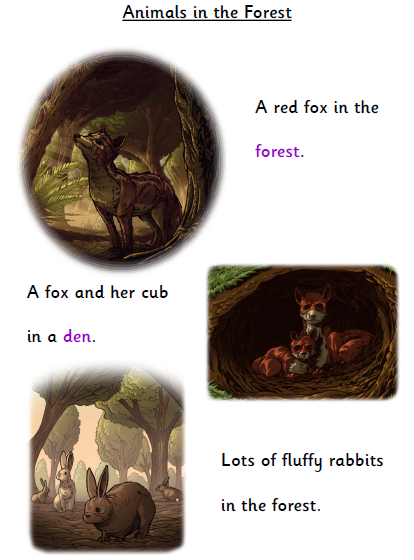 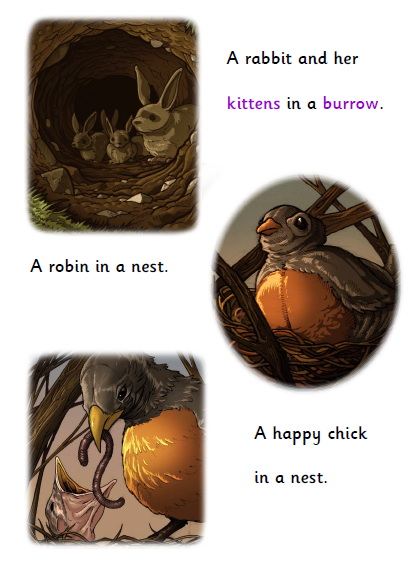 1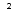 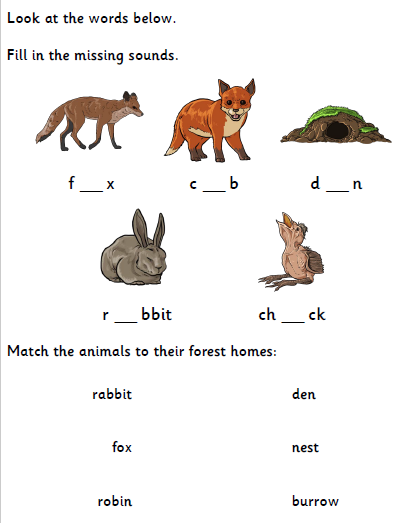 